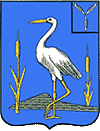 АДМИНИСТРАЦИЯБОЛЬШЕКАРАЙСКОГО МУНИЦИПАЛЬНОГО ОБРАЗОВАНИЯ РОМАНОВСКОГОМУНИЦИПАЛЬНОГО РАЙОНАСАРАТОВСКОЙ ОБЛАСТИРаспоряжение№ 28-р29 октября 2021 годас. Большой КарайОб издании очередного выпускаинформационного сборника«Большекарайский вестник»На основании Устава Большекарайского муниципального образования Романовского муниципального района Саратовской области, решения Совета депутатов Большекарайского муниципального образования Романовского муниципального района Саратовской области  от 12.03.2012 года № 171 «Об утверждении официального печатного органа Большекарайского муниципального образования»1.Издать  информационный сборник «Большекарайский вестник» № 15 от 29 октября  2021 года тиражом 10 экземпляров. 2. Опубликовать:- решение №118 от 07.10.2021г «О внесении изменений в решение Совета Большекарайского муниципального образования   «О бюджете Большекарайского муниципального образования на 2021годи плановый период 2022 и 2023 годов»;-постановление №36 от 12.10.2021г. «Об утверждении плана мероприятий по противодействию коррупции в администрации Большекарайского  муниципального образования на 2021-2024 годы»; - постановление №37 от 25.10.2021 г. «Об утверждении муниципальной программы «Проведение культурно-массовых  мероприятий в муниципальном образовании»;-постановление №38 от 25.10.2021г. «Об утверждении муниципальной программы «Благоустройство муниципального образования»;-постановление №39 от 25.10.2021г. «Об утверждении муниципальной программы «Развитие местного самоуправления   в Большекарайском муниципальном образовании»;-постановление №40 от 25.10.2021г. «Об утверждении муниципальной программы «Содержание, проектирование и  ремонт автомобильных дорогв муниципальном образовании»;-постановление №41 от 25.10.2021г. «Об утверждении муниципальной программы«Управление имуществом и земельными ресурсами муниципального образования»;-постановление №42 от 25.10.2021г. «Об утверждении муниципальной программы«Обеспечение первичных мер пожарной безопасности муниципального образования»3.Контроль за исполнением настоящего решения оставляю за собой .Глава Большекарайскогомуниципального образования                                                                           Н.В.Соловьева